СОБРАНИЕ МУНИЦИПАЛЬНОГО ОБРАЗОВАНИЯ«ХОЛМСКИЙ ГОРОДСКОЙ ОКРУГ»				        2018-2023 г.г.   РАСПОРЯЖЕНИЕПРЕДСЕДАТЕЛЬ СОБРАНИЯ МУНИЦИПАЛЬНОГО ОБРАЗОВАНИЯ «ХОЛМСКИЙ ГОРОДСКОЙ ОКРУГ»№ 51											12.04.2021 г.О порядке получения муниципальным служащим, замещающим должность муниципальной службы в Собрании муниципального образования «Холмский городской округ», разрешения представителя нанимателя на участие на безвозмездной основе в управлении некоммерческой организацией(в редакции распоряжения председателя Собрания от 17.08.2021 г. № 118)	В целях обеспечения реализации требований, предусмотренных подпунктом «б» пункта 3 части 1 статьи 14 Федерального закона от 02.03.2007 № 25-ФЗ «О муниципальной службе в Российской Федерации», повышения эффективности мер по противодействию коррупции, руководствуясь статьей 5 Регламента Собрания муниципального образования «Холмский городской округ»:Муниципальным служащим Собрания муниципального образования «Холмский городской округ» участие на безвозмездной основе в управлении некоммерческой организацией (кроме участия в управлении политической партией, органом профессионального союза, в том числе выборным  органом первичной профсоюзной организации, созданной в органе местного самоуправления, аппарате избирательной комиссии муниципального образования, участия в съезде (конференции) или общем собрании иной общественной организации, жилищного, жилищно-строительного, гаражного кооперативов, товарищества собственников недвижимости) допускается с разрешения председателя Собрания муниципального образования «Холмский городской округ», которое получено в порядке, установленном Законом Сахалинской области от 23.11.2020 г. № 79-ЗО «О внесении изменений в Закон Сахалинской области «Об отдельных вопросах муниципальной службы в Сахалинской области».Утвердить форму Журнала регистрации уполномоченным лицом заявлений о получении разрешения на участие на безвозмездной основе в управлении некоммерческой организацией, поступивших от муниципальных служащих Собрания муниципального образования «Холмский городской округ» (Приложение № 1).Утвердить форму Уведомления муниципального служащего Собрания муниципального образования «Холмский городской округ» о принятом председателем Собрания муниципального образования «Холмский городской округ» решении по результатам рассмотрения заявления о получении разрешения на участие на безвозмездной основе в управлении некоммерческой организацией (Приложение № 2).Определить Кашинову Викторию Викторовну, консультанта аппарата Собрания муниципального образования «Холмский городской округ», уполномоченным лицом для предварительного рассмотрения и подготовки мотивированного заключения по заявлению о получении разрешения на участие на безвозмездной основе в управлении некоммерческой организацией, поступившему от муниципального служащего Собрания муниципального образования «Холмский городской округ». (п.4 в редакции распоряжения председателя от 17.08.2021 г. № 118) Консультанту аппарата Собрания муниципального образования «Холмский городской округ»  Кашиновой В.В. ознакомить муниципальных служащих Собрания муниципального образования «Холмский городской округ» с настоящим распоряжением и Порядком получения муниципальными служащими разрешения представителя нанимателя на участие на безвозмездной основе в управлении некоммерческой организацией, утвержденным Законом Сахалинской области от 23.11.2020 г. № 79-ЗО.Контроль за исполнением настоящего распоряжения оставляю за собой.Председатель Собраниямуниципального образования«Холмский городской округ»							Силкина Е.И.Приложение № 1								к распоряжению председателя 								Собрания муниципальногообразования «Холмский городскойокруг»от 12.04.2021 г. № 51Журнал регистрации уполномоченным лицом заявлений о получении разрешения на участие на безвозмездной основе в управлении некоммерческой организацией, поступивших от муниципальных служащих Собрания муниципального образования «Холмский городской округ»Приложение № 2								к распоряжению председателя 								Собрания муниципальногообразования «Холмский городскойокруг»от 09.04.2021 г. № 51Уведомление муниципального служащего Собрания муниципального образования «Холмский городской округ» о принятом председателем Собрания муниципального образования «Холмский городской округ» решении по результатам рассмотрения заявления о получении разрешения на участие на безвозмездной основе в управлении некоммерческой организациейУважаемая(ый) _____________________________!	По Вашему   заявлению от________________20___ г.  о получении разрешения на участие на безвозмездной основе в управлении некоммерческой организацией ______________________________________________________________________________________(полное наименование некоммерческой организации)представителем нанимателя принято решение от_____________2021 г. №_______________________________________________________________________________________________________________________________________________________________________(наименование принятого решения в соответствии с пунктом 1  или пунктом 2 части 9 статьи 3-5 Порядка получения муниципальным служащим разрешения представителя нанимателя на участие на безвозмездной основе в управлении некоммерческой организацией)_______________20___ г.			Уполномоченное лицо _______________________	______________	_____________			           (должность)			(Ф.И.О.)		(подпись)№ п/пФ.И.О. муниципального служащего, подавшего заявлениеДата регистрации уполномоченным лицом заявленияДата подготовки уполномоченным лицом мотивированного заключенияДата и номер принятого решения представителем нанимателя Дата уведомления муниципального служащего о принятом представителем нанимателя решенииЛичная подпись муниципального служащего о получении уведомления / сведения об отправке уведомления заказным письмом с уведомлением и описью вложения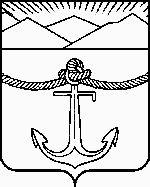 